Лист достижений. Фамилия Имя_________________________________________________4 балла.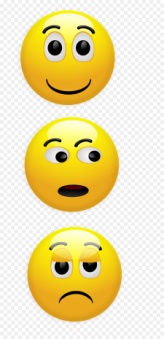 3-2 балла0-1 баллРеши примеры:20 – 2 =7 + 8 =9 + 4 =15 – 5 =7 + 7 =8 + 5 =14 – 4 =9 + 9 =20 – 10 =5 + 9 =ДействияКритерииБаллы Выполнил домашнее задание1 – выполнил0 – не выполнилРаботал в группе1 – активно выполнял задание со всеми0 – не работал в группеРешил примеры правильноверноне верно 